What is similar and what is different between the birds?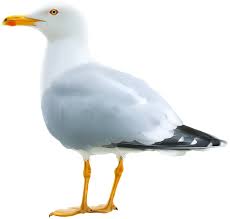 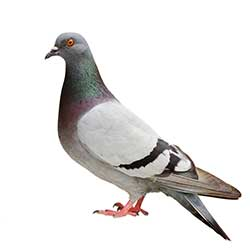 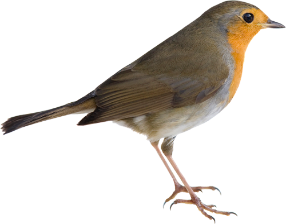 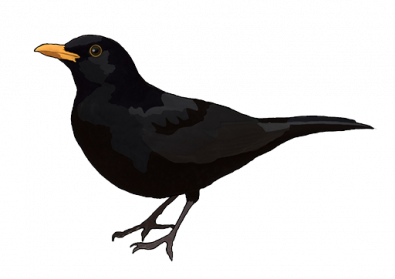 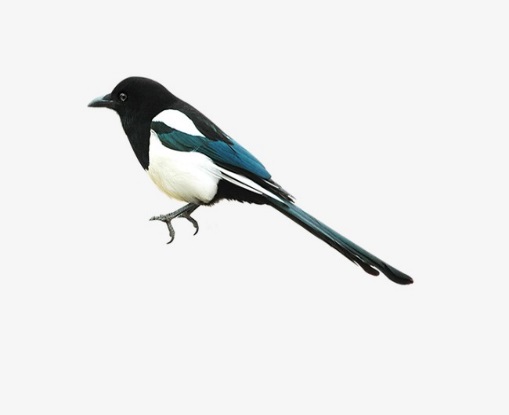 